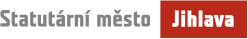 -----Original Message-----
From: DERAHOVÁ Zdeňka Ing. 
Sent: Wednesday, March 13, 2024 1:58 PM
To: 'ales.skorepa76@seznam.cz' <ales.skorepa76@seznam.cz>
Cc: PŘIBYL Tadeáš Ing. <TADEAS.PRIBYL@jihlava-city.cz>
Subject: Objednávka č.70/2024/OTS - dočišťovací nádrž VysokáObjednatel:Statutární město JihlavaMasarykovo nám. 97/1586 01  JihlavaIČO:      00286010DIČ: CZ00286010Dodavatel:Aleš SkořepaKpt. Jaroše č.p. 3712/30586 01 JihlavaIČO:            69655472DIČ:       Na základě cenové nabídky ze dne 28.02.2024 a objednávky č.  70/2024/OTS ze dne 13.03.2024 -   dočišťovací nádrž VysokáCena bez DPH:             120 053,00 KčCena včetně DPH:     145 264,00 KčTato objednávka nabývá platnosti dnem jejího odeslání dodavateli a účinnosti dnem jejího uveřejnění v registru smluv.S pozdravemIng.Derahová ZdeňkaOdbor technických služebMAGISTRÁT MĚSTA JIHLAVYČajkovského 5, 586 01 JihlavaTel.         +420 565 592 531E-mail  zdenka.derahova@jihlava-city.czStatutární město JihlavaMasarykovo náměstí 1, 586 01 Jihlava, tel: 565 591 111, fax: 567 310 044e-mail: epodatelna@jihlava-city.cz  |  www.jihlava.cz